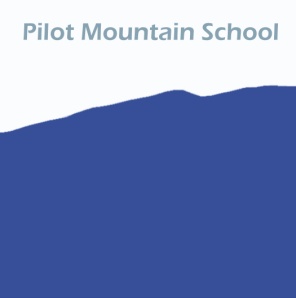 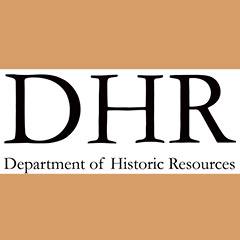                        Oral History-Pilot Mountain School Questionnaire-VA DHRWhen did you attend Pilot Mountan School? What Years?______________________________________________  How do you know about Pilot Mountain School? ______________________________________________What did you study at Pilot Mountain School? (Reading, Math, Science) _________________________________________________How big were your classes there? _________________________________________________What grades were represented at Pilot Mountain School?______________________________________________What was the school mascot and were there any athletics?______________________________________________What were the school colors?_____________________________________How long was the school year at Pilot Mountain School?______________________________________Why was Pilot Mountain School significant in your life?______________________________________________How did Pilot Mountain School change or shape your life?______________________________________________Did you know that Pilot Mountain School currently offers an art station,English, ESL, reading tutoring and MFRL “Little Libraries” program featuring donated books that do not have to be returned?_________________________________________________*Please drop off at Pilot School or mail your response to: WVArts  PO Box 64, Pilot VA 24138 Scan a copy and send to:   pilotmtnschool@outlook.com Web Info: http://pilotmtnschool.weebly.com